ОТЧЕТо выполнении муниципальных программгородского округа город Михайловказа 9 месяцев 2018 года1. Финансирование муниципальных программВ течение отчетного периода на территории городского округа город Михайловка осуществлялась реализация 31 муниципальной программы, с годовым плановым объемом финансирования 321669,0 тыс. руб., в том числе: 175085,5 тыс. руб. – за счет средств бюджета городского округа (54,4 % от общего объема финансирования муниципальных программ); 124267,9 тыс. руб. – за счет средств областного бюджета (38,6%);22315,6 тыс. руб. – за счет средств федерального бюджета (6,9 %).Фактически по всем программам за 9 месяцев 2018 года реализовано мероприятий на сумму 119532,3 тыс. руб. (37,2 % от плановых показателей).Из общей суммы расходов средства бюджета городского округа составили 94100,4 тыс. руб. или 78,7%, средства областного бюджета – 24130,7 тыс. руб. или 20,2%, средства федерального бюджета – 1301,2 тыс. руб. или 1,1%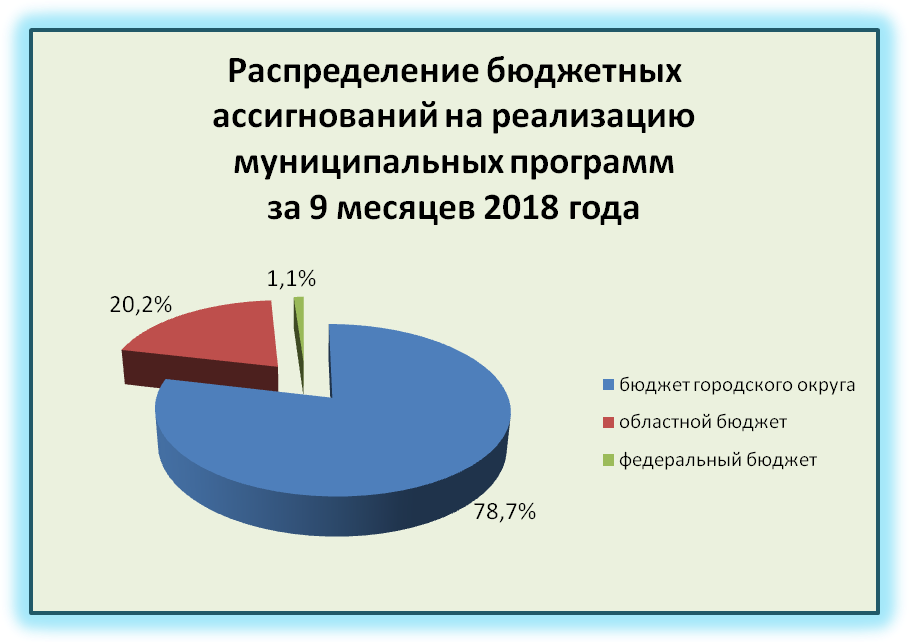 Фактическое  выполнение мероприятий муниципальных программ за 9 месяцев 2018 года, предусмотренных к финансированию из бюджетов всех уровней приведено в Приложении № 1.2. Основные результаты выполнения муниципальных программ за 9 месяцев  2018 года.По характеру решаемых задач на территории городского округа действуют следующие категории программ: - социальная сфера;  - сфера общественной безопасности;- сфера ЖКХ и строительства;- экономическая сфера; - сфера государственного и муниципального управления.2.1. Социальная сфера2.1.1. В целях создания системы поддержки, выявления и развития талантливых и одаренных детей в городском округе осуществляется реализация муниципальной программы «Одаренные дети» на 2017-2019 годы», на мероприятия которой  в бюджете городского округа на 2018 год предусмотрено 188,7 тыс. руб.За 9 месяцев 2018 года организовано:- участие 84 учащихся и 11 руководителей в областном этапе Спартакиады обучающихся Волгоградской области;- участие 12 учащихся в муниципальном этапе конкурса «Ученик года».Погашена кредиторская задолженность по медицинскому обслуживанию спортивно-массовых мероприятий городской Спартакиады.На реализацию мероприятий муниципальной программы за 9 месяцев 2018 года направлено 149,6 тыс. руб. 2.1.2.  Для обеспечения здорового питания обучающихся и воспитанников в целях сохранения и укрепления их здоровья, а также профилактики заболеваний, организации отдыха и оздоровления обучающихся в каникулярный период в городском округе реализуется муниципальная программа «Организация питания, отдыха и оздоровления обучающихся в муниципальных образовательных учреждениях городского округа город Михайловка на 2017-2019 годы»,  на мероприятия которой в 2018 году  запланировано 30839,4 тыс. руб., из них за счет средств бюджета городского округа – 14340,0  тыс. руб., областного бюджета -  16499,4 тыс. руб.За 9 месяцев 2018 года освоено 19913,0 тыс. руб., из них за счет средств бюджета городского округа – 6892,9 тыс. руб., областного бюджета -   13020,1 тыс. руб. Денежные средства были направлены на:-  организацию питания обучающихся 1-4 классов и 5-11 классов из многодетных и малообеспеченных семей, состоящих на учете у фтизиатра в количестве 5335 человек; - организацию питания обучающихся с ограниченными возможностями, в том числе детей-инвалидов – 165 человек.С целью подготовки летних оздоровительных лагерей к работе проведены дератизационные работы, лабораторные анализы, обучение профессиональной гигиенической подготовке и аттестация работников.В 3 квартале 2018 года организован отдых и оздоровление 4423 обучающихся в летних оздоровительных лагерей с дневным пребыванием на базе образовательных организаций.2.1.3. В целях усовершенствования материально-технической базы образовательных учреждений, а именно: обновления школьной мебели, компьютерного, приобретения оборудования для школьных библиотек, ремонта зданий и помещений образовательных учреждений в городском округе реализуется  муниципальная программа «Совершенствование материально-технической базы образовательных учреждений на 2017-2019 годы»,  на выполнение мероприятий которой в 2018 году в бюджете городского округа запланировано 7958,3 тыс. руб., в том числе средства бюджета городского округа – 1602,3 тыс. руб., областного бюджета – 5054,8 тыс. руб., федерального бюджета – 1301,2 тыс. руб.По итогам 9 месяцев 2018 года средства в сумме 7362,8 тыс. руб.  направлены на: погашение кредиторской задолженности МКУ «Спортивная школа №1 городского округа город Михайловка Волгоградской области» на капитальный ремонт тренажерного зала и пола инвентарной комнаты, МКОУ «СШ №3» и  МКОУ «СШ №10» на ремонт  электроснабжения, замену 206 оконных блоков в 14 муниципальных образовательных учреждениях, подготовительные работы для ремонта спортивного зала, а также приобретение спортивного инвентаря и спортивного оборудования МКОУ «Етеревская ККШИ».2.1.4. Основной целью муниципальной программы «Укрепление и развитие материально – технической базы учреждений культуры и дополнительного образования детей в сфере культуры городского округа город Михайловка Волгоградской области на 2018-2020 годы» является содействие сохранению и развитию существующей сети муниципальных учреждений культуры городского округа и повышение качества муниципальных услуг, оказываемых населению в городском округе, на реализацию которой в 2018 году предусмотрено 1800,0 тыс. руб., в том числе средства бюджета городского округа 766,8 тыс. руб., областного бюджета – 1033,2 тыс. руб.За 9 месяцев 2018 года выполнен текущий ремонт Большовского,  Сенновского СДК, МБУ ДО «ДШИ №1» и МБУ ДО «ДШИ №2»,  приобретено звуковое оборудование для Отрадненского, Етеревского, Секачевского СДК, а также погашена кредиторская задолженность 2017 года за капитальный ремонт кровли здания Большовского СДК.На эти цели направлено 1557,0 тыс. руб. 2.1.5. В бюджете городского округа на реализацию муниципальной программы «Молодой семье – доступное жильё» в городском округе город Михайловка на 2017-2019 годы на 2018 год предусмотрено 11494,6 тыс. руб., в том числе: средства бюджета городского округа – 2921,6 тыс. руб., областного бюджета – 8573,0 тыс. руб.За 9 месяцев 2018 года  с целью предоставления социальной выплаты для приобретения жилья 7 молодым семьям реализованы средства бюджета городского округа в сумме 4566,9 тыс. руб. 2.1.6. В целях привлечения максимального количества населения городского округа к регулярным занятиям физической культурой и спортом, успешного выступления спортсменов городского округа на соревнованиях различного уровня, пропаганды здорового образа жизни в городском округе осуществляется реализация муниципальной программы «Развитие физической культуры и спорта городского округа город Михайловка на 2017-2019 годы», на мероприятия которой в 2018 году предусмотрено 46475,3 тыс. руб., в том числе из средств бюджета городского округа 43208,3 тыс. руб., областного бюджета – 1394,1 тыс. руб., федерального бюджета – 1872,9 тыс. руб.На выполнение муниципального задания автономному учреждению «Центр физической культуры и спорта» направлено 7090,7 тыс. руб. В рамках муниципального задания оказаны муниципальные услуги:- по организации и проведению официальных спортивных мероприятий: проведено Первенство городского округа город Михайловка по мини-футболу и Первенство по футболу на снегу, в которых приняли участие 160 чел.;- по обеспечению участия спортивных сборных команд в официальных спортивных мероприятиях: принято участие в Чемпионате Волгоградской области по мини-футболу (зональные соревнования среди мужчин и ветеранов), количество участвующих составило 30 чел.;- по организации и проведению спортивно-оздоровительной работы по развитию физической культуры и спорта: в группах спортивно-оздоровительной направленности регулярно занимаются 200 чел.Проведено тестирование выполнения нормативов испытаний ГТО выездными бригадами по приему испытаний ГТО в школах №1, 4, 5, 9, 10. Проведно 14 мероприятий, приступили к сдаче нормативов ГТО 616 чел. Также в рамках соревнований ГТО  проведены Зимний и Летний Фестивали ВФСК ГТО (муниципальный, зональный и финальный этапы), в котором приняли участие 460 чел.За 9 месяцев 2018 года организовано и проведено 61 физкультурно-спортивных мероприятий, в которых приняли участие 3453 чел, в том числе: кубок городского округа по баскетболу, хоккею; турниры по теннису, шахматам, бильярду, настольному теннису, бочче; чемпионаты и первенства по баскетболу, волейболу, футболу, плаванию. Среди спортивно-массовых мероприятий были проведены: летние сельские игры городского округа город Михайловка, спартакиада жителей ТОС, спартакиада студентов городского округа, спартакиада допризывной и призывной молодежи и спортивно-массовые мероприятия «Троица». Также на сельских территориях специалистами физической культуры проводится работа по подготовке жителей к участию в соревнованиях различного уровня.Воспитанники МКУ «Спортивная школа №1» приняли участие в 10 соревнованиях, в том числе:- в Чемпионате и Первенстве Волгоградской области по фитнес-аэробике приняли участие 27 спортсменов, по итогам соревнования - 3 призовых места;- в Первенстве Волгоградской области по легкой атлетике (15-16 февраля) приняли участие 7 спортсменов, по итогам соревнования - 10 призовых мест;- в Первенстве России по длинным метаниям приняли участие 3 спортсмена, по итогам соревнования - 1 призовое место;- в Первенстве Волгоградской области по пауэрлифтингу принял участие 1 спортсмен, по итогам соревнования – 1 призовое место;- в Первенстве России по легкой атлетике приняли участие 4 спортсмена, по итогам соревнования – 1 призовое место;- в Первенстве Волгоградской области по легкой атлетике (1-2 марта) приняли участие 9 спортсменов, по итогам соревнования - 9 призовых мест;- в Открытом турнире Воскресенского района по метаниям принял участие 1 спортсмен, по итогам соревнования - 1 призовое место;- в Всероссийских соревнованиях по метаниям приняли участие 3 спортсмена, по итогам соревнования – 1 призовое место;- в Первенстве Волгоградской области по легкой атлетике (10-11 мая) приняли участие 9 спортсменов, по итогам соревнования – 11 призовых мест;- в Первенстве Волгоградской области по легкой атлетике (24-25 мая) приняли участие 5 спортсменов, по итогам соревнования – 6 призовых мест.На выполнение муниципального задания МКУ «Спортивная школа №1» направлено 7812,9 тыс. руб.Воспитанники МКУ «Спортивная школа №2» приняли участие в 6 соревнованиях, в том числе:- в Первенстве Волгоградской области по боксу среди юношей до 14 лет приняли участие 7 спортсменов, по итогам соревнования - 3 призовых места;- в открытом Первенстве городского округа город Михайловка по баскетболу среди юношей 2002-2005 г.р. приняли участие 48 спортсменов, из них 24 чел. – спортсмены городского округа, по итогам соревнования - 2 призовых места;- в открытом Первенстве Волгоградской области по боксу среди юношей до 16 лет приняли участие 7 спортсменов, по итогам соревнования – 3 призовых места;- в финале регионального этапа Всероссийских соревнований по футболу «Кожаный мяч» приняли участие 45 воспитанников отделения «Футбол», по итогам соревнования 2 призовых места;- во Всероссийских массовых соревнованиях по стритболу «Оранжевый мяч», приняло 68 человек;-в детском футбольном лагере для детей из моногородов участвовали 5 воспитанников отделения футбола.С ГБУЗ «ВОКЦМР» заключен договор на медицинское обслуживание соревнований в 2018 году на общую сумму 50,6 тыс. руб. На выполнение муниципального задания МКУ «Спортивная школа №2» направлено 8233,9 тыс. руб.Всего в рамках программы за 9 месяцев 2018 года на реализацию мероприятий муниципальной программы направлено 28266,6 тыс. руб. средств бюджета городского округа.2.1.7. С целью укрепления и развития материально-технической базы учреждений дополнительного образования сферы культуры и обеспечения благоприятных условий для создания единой системы выявления, развития и поддержки одаренных детей, оснащения музыкальными инструментами и необходимым оборудованием в городском округе реализуется муниципальная программа «Поддержка и развитие детского творчества в учреждениях дополнительного образования детей в сфере культуры городского округа город Михайловка на 2017-2019 годы», на мероприятия которой в 2018 году предусмотрено 270,0 тыс. руб. За 9 месяцев 2018 года средства в сумме 19,4 тыс. руб. направлены на оплату организационного взноса за участие воспитанника МБУ ДО «Школа эстетического воспитания и развития» в «Дельфийских играх» г. Владивосток.2.1.8. На реализацию муниципальной программы «Медицинское обеспечение в образовательных учреждениях» на 2017-2019 годы в  2018 году предусмотрено 3212,1 тыс. руб. средств бюджета городского округа. Основной целью муниципальной программы является создание условий, обеспечивающих сохранность здоровья и жизни работников образовательного процесса в образовательных учреждениях городского округа. За 9 месяцев 2018 года пройден полный медицинский осмотр 259 сотрудниками 13 образовательных учреждений и 49 сотрудниками МКОУ ДО «ЦДТ», а также  погашена кредиторская задолженность за медицинский осмотр сотрудников 9 образовательных учреждений и прохождение комплекса мероприятий по санитарному минимуму сотрудников 2 образовательных учреждений. На эти цели направлено 770,7 тыс. руб.2.1.9. С целью реализации мероприятий по снижению уровня безработицы, обеспечения трудовой занятости подростков на социальных объектах города, повышения социальной защищенности молодежи в городском округе реализуется муниципальная программа «Содействие занятости населения в городском округе город Михайловка на 2017-2019 годы», на реализацию которой в 2018 году предусмотрено 2437,3 тыс. руб.За 9 месяцев 2018 года в рамках реализации мероприятий программы организовано временное трудоустройство 56 чел. несовершеннолетних в возрасте от 14 до 18 лет, а также на общественные работы в МБУ «КБиО» принято 146 чел. На эти цели направлено 1601,4 тыс. руб. 2.1.10. В целях создания единой системы здоровьесбережения в образовательной среде, привития обучающимся навыков здорового образа жизни в городском округе реализуется муниципальная программа «Формирование здорового образа жизни обучающихся в городском округе город Михайловка « на 2017-2019 годы», для достижения целей которой в бюджете городского округа на 2018 год предусмотрено 10,0 тыс. руб.Реализацию мероприятий программы планируется начать в IV квартале 2018 года.2.1.11. На реализацию муниципальной программы «Духовно-нравственное воспитание детей и подростков городского округа город Михайловка» на 2017-2019 годы», основными целями которой являются создание и развитие на территории городского округа целостной и эффективной системы духовно-нравственного воспитания и просвещения детей и подростков на основе традиций и ценностей отечественной культуры, обеспечение условий для организации процесса духовно-нравственного воспитания детей и подростков, содействие позитивной самореализации и интеграции детей и подростков в систему общественных отношений, в бюджете городского округа на 2018 год предусмотрено 21,4 тыс. руб.За 9 месяцев 2018 года средства в сумме 6,1 тыс. руб. направлены на организацию на базе МКОУ ДО ЦДТ и МКОУ «СШ №5» 2-х мероприятий, в которых приняли участие 220 человек. 2.1.12. С целью создания системы патриотического воспитания, способной обеспечить формирование у населения городского округа город Михайловка Волгоградской области лучших качеств гражданина и патриота, успешно выполняющего гражданские обязанности в мирное и военное время в городском округе реализуется муниципальная программа «Патриотическое воспитание населения городского округа город Михайловка Волгоградской области на 2016-2018 годы», в которой на 2018 год предусмотрено 11,7 тыс. руб.За 9 месяцев 2018 года средства в сумме 11,7 тыс. руб. направлены на изготовление 4 баннеров по патриотическому воспитанию(2 баннера ко Дню Сталинградской битвы, 1 баннер ко Дню Победы, 1 баннер ко Дню памяти воинов-интернационалистов.2.1.13.  С целью искоренения сквернословия и восстановления традиций уважительного и ответственного отношения к русскому языку в городском округе реализуется муниципальная программа «Чистое слово» на 2017-2019 годы, на мероприятия которой в 2018 году предусмотрено 5,0 тыс. руб.      Реализация мероприятий программы планируется в IV квартале 2018 года. 2.1.14. Для повышения уровня доступности приоритетных объектов и услуг в приоритетных сферах жизнедеятельности инвалидов и других маломобильных групп населения в городском округе реализуется муниципальная программа «Формирование доступной среды жизнедеятельности для инвалидов и маломобильных групп населения в городском округе город Михайловка» на 2017-2019 годы, на мероприятия которой предусмотрено в 2018 году 1782,7 тыс. руб., в том числе: средства бюджета городского округа – 1187,6 тыс. руб., средства областного бюджета 83,3 тыс. руб., средства федерального бюджета – 511,8 тыс. руб. в бюджете городского округа на 2018 год предусмотрено 1182,7 тыс. руб.  Реализация мероприятий муниципальной программы планируется на IV квартала  2018 года. 2.2. Сфера общественной безопасности2.2.1. На реализацию муниципальной программы «Пожарная безопасность в образовательных учреждениях на 2017-2019 годы» в бюджете городского округа на 2018 год предусмотрено 2060,1 тыс. руб. Основной целью муниципальной программы является  выполнение мероприятий, обеспечивающих пожарную безопасность в ходе образовательного процесса и доведения до обучающихся основных требований и правил по выполнению требований пожарной безопасности.По итогам 9 месяцев 2018 года на обеспечение пожарной безопасности общеобразовательных учреждений направлено 464,9 тыс. руб. на: - установку огнеупорных дверей, люков, приобретение сертифицированного линолеума, дверных доводчиков для 5 образовательных учреждений;- приобретение и зарядку первичных средств пожаротушения (огнетушителей), приобретение креплений в МКОУ «Отрадненская СШ»;- обучение персонала МКОУ «Троицкая СШ» и МКОУ «СШ №9» по вопросам пожарной безопасности;- замер сопротивления электропроводки в 14 образовательных учреждениях;- ремонт автоматической пожарной сигнализации в МКОУ «СШ №9»; - техническое обслуживание извещения о пожаре в МКОУ «СШ №3»;- приобретение и зарядку первичных средств пожаротушения, приобретение креплений в 18 структурных подразделений, техническое обслуживание и ремонт внутреннего противопожарного водопровода, испытание и ремонт пожарных лестниц, проведение периодической проверки дымоходов и вентиляции вытяжных шкафов на пищеблоке  в МБДОУ «Детский сад «Лукоморье».Также в рамках мероприятий муниципальной программы погашена кредиторская задолженность за 2017 год по 8 образовательных учреждений на общую сумму 94,3 тыс. руб.В целом на реализацию мероприятий муниципальной программы за 9 месяцев 2018 года направлено 559,2 тыс. руб.2.2.2. В целях повышения безопасности дорожного движения в городском округе реализуется муниципальная программы  «Повышение безопасности дорожного движения на территории городского округа город Михайловка» на 2017-2019 годы», в которой  на 2018 год предусмотрено 108358,1 тыс. руб., в том числе средств бюджета городского округа – 56432,9 тыс. руб., средств областного бюджета – 51925,2 тыс. руб. Для достижения поставленной цели средства муниципальной программы направлены на выполнение следующих мероприятий:- содержание автомобильных дорог городской территории (субсидия на выполнение муниципального задания АУ «КБиО») – 28156,9 тыс. руб.;- содержание автомобильных дорог в сельских территориях – 1109,0 тыс. руб., в том числе кредиторская задолженность за 2017 год по 10 сельским территориям – 380,7 тыс. руб.;- обслуживание светофорных объектов (субсидия на выполнение муниципального задания АУ «КБиО») – 1069,3 тыс. руб.В рамках муниципальной программы 9 месяцев 2018 года освоено 30335,2 тыс. руб.2.2.3. Для повышения безопасности населения, объектов экономики и муниципальных учреждений, уменьшения материальных потерь, гибели и травматизма людей при возникновении чрезвычайных ситуаций и пожаров на территории городского округа, обеспечения безопасности населения на водных объектах, повышения уровня защиты населения и территории от чрезвычайных ситуации природного и техногенного характера, угроз военного и мирного времени на территории городского округа реализуется муниципальная программа «Обеспечение безопасности жизнедеятельности населения городского округа город Михайловка на 2017-2019 годы», на мероприятия которой в бюджете городского округа на 2018 год запланировано 7270,4 тыс. руб.За 9 месяцев 2018 года в рамках программы выполнены следующие мероприятия:1. В рамках мероприятий по гражданской обороне:- выполнено техническое обслуживание, ремонт систем оповещения, установленных в 15 населенных пунктах;- погашена кредиторская задолженность за техническое обслуживание систем оповещения за декабрь 2017г.;- проведено обучение (переподготовка) руководителя гражданской обороны городского округа, председателя эвакуационной комиссии городского округа, начальника отдела ГО и ЧС в области гражданской обороны.На эти цели направлено 221,9 тыс. руб.2. В рамках мероприятий по предупреждению и ликвидации чрезвычайных ситуаций направлены средства муниципальной программы в сумме 1842,4 тыс. руб. на:- изготовление печатной продукции по вопросам безопасности жизнедеятельности в количестве 255 шт.;-   повышение квалификации должностных лиц и специалистов управления, организаций городского звена территориальной подсистемы Волгоградской области единой государственной системы предупреждения и ликвидации чрезвычайных ситуаций в области защиты от ЧС;- погашение кредиторской задолженности: по Етеревской сельской территории за демонтаж, транспортировку и установку емкости для заправки водой пожарных машин, по Карагичевской сельской территории за изготовление плана эвакуации в отдел, поставку знаков пожарной безопасности и пожарных рукавов, по Сенновской сельской территории за приобретение знаков пожарной безопасности, обустройство подъезда к источнику противопожарного водоснабжения;-    оплату специализированной метеоинформации;-  оплату работ по обсыпке дамбы  р. Кабылинка, расчистке русла балки Ревуш и укрепление берега (вала) в х. Ильменский 2-й.-    оплату вырубки горельника возле х. Ильменский-2-й;- на обустройство минерализованных полос по периметру населенных пунктов, входящих в состав городского округа город Михайловка, на направлениях, подверженных угрозе лесных и ландшафтных пожаров.На содержание и обслуживание подвижного пункта управления автомобильной техники, предназначенной для оказания помощи подразделениям федеральной противопожарной службы направлено 823,7 тыс. руб.3. В рамках мероприятий по обеспечению деятельности аварийно-спасательных служб и (или) аварийно-спасательных формирований на территории городского округа направлены средства муниципальной программы в сумме 22,6 тыс. руб. на: - приобретение оградительной ленты в количестве 3 шт.;- приобретение светодиодных прожекторов в количестве 6 шт.;- приобретение спецодежды.4.  В рамках мероприятий по АПК «Безопасный город»:- произведено техническое обслуживание систем видеонаблюдения, приобретено оборудование для систем видеонаблюдения, взамен вышедшего из строя;-  реконструкция системы видеонаблюдения на пл. Конституции;- погашена кредиторская задолженность за техническое обслуживание систем видеонаблюдения за декабрь 2017г.На эти цели направлено 181,0 тыс. руб.5. В рамках мероприятий по обеспечению первичных мер пожарной безопасности приобретены:- ранцевые огнетушители, в количестве 21 шт.;- пожарные рукава, в количестве 46 шт.;- приобретены знаки пожарной безопасности, в количестве 150шт.На эти цели направлено 187,2 тыс. руб.В целом сумма средств направленных на реализацию мероприятий муниципальной программы за 9 месяцев 2018г. составила 2455,1 тыс. руб.2.2.4. На реализацию мероприятий по укреплению пожарной безопасности муниципальных учреждений спорта и молодежной политики с целью обеспечения сохранности жизни и здоровья детей, подростков и молодежи, посещающих вышеназванные учреждения и снижения риска возникновения возгорания, пожаров и травматизма в городском округе реализуется муниципальная программа «Комплекс мер по укреплению пожарной безопасности муниципальных бюджетных учреждений, находящихся в ведении отдела по молодежной политике администрации городского округа город Михайловка на 2017-2019  годы», в которой на 2018 год предусмотрено 853,2 тыс. руб. из средств бюджета городского округа.За 9 месяцев 2018 года в МБУ ДОЛ «Ленинец» выполнены следующие противопожарные мероприятия:- текущий ремонт путей эвакуации спального корпуса №1 и административного здания;- обучение лиц ответственных за противопожарную безопасность;- устройство молниеотводов на территории лагеря;- устройство минерализованной полосы;- приобретен источник бесперебойного энергоснабжения водонапорной башни;- приобретены первичные средства пожаротушения;- проведены электроизмерительные работы по прозвонке электропроводки в спальных корпусах.На реализацию мероприятий программы за 9 месяцев 2018 года направлено 458,3 тыс. руб.2.2.5. С целью создания условий, обеспечивающих безопасность проведения занятий, соревнований и различных мероприятий в муниципальных учреждениях спорта в городском округе осуществляет реализацию муниципальная программа «Повышение безопасности и антитеррористической защищенности в муниципальных учреждениях в сфере спорта и молодежной политики на 2017-2019 годы», в которой на 2018 год предусмотрено 140,6 тыс. руб. из средств бюджета городского округа. По итогам 9 месяцев 2018 года средства в сумме 73,1 тыс. руб. направлены на:- установку и обслуживание системы видеонаблюдения МКОУ «СДЮТиЭ»;- доукомплектование системы видеонаблюдения в МКУ «СШ №2»;- обслуживание кнопки тревожной сигнализации в МКУ «СДЦ».2.2.6. На реализацию мероприятий муниципальной программы «Комплекс мер по укреплению пожарной безопасности учреждений сферы культуры городского округа город Михайловка Волгоградской области на 2017-2019 годы», основной целью которой является создание условий, обеспечивающих пожарную безопасность учреждений сферы культуры, в бюджете городского округа на 2018 год предусмотрено 1122,3 тыс. руб.По итогам 9 месяцев 2018 года средства в сумме 575,0 тыс. руб. направлены на: капитальный ремонт эвакуационного выхода в Сидорском СДК,  испытание электрооборудования в МБУК «Михайловский краеведческий музей», приобретение огнезащитной входной двери и замер сопротивления изоляции электропроводов и контура заземления в МБУК «Выставочный зал», отделку стен, путей эвакуации (фойе), ремонт внутреннего противопожарного водопровода и разработку проектной документации на выполнение работ устройства пожаротушения в МКУ «Михайловский центр культуры».2.2.7. В целях создания условий, обеспечивающих антитеррористическую безопасность учреждений культуры в городском округе реализуется муниципальная программа «Повышение безопасности и антитеррористической защищенности в учреждениях сферы культуры городского округа город Михайловка Волгоградской области» на 2017-2019 годы», в которой на 2018 год предусмотрено 163,5 тыс. руб.За 9 месяцев 2018 года средства в сумме 9,9 тыс. руб. направлены на установку и монтаж периметрального освещения прилегающей территории МБУ ДО «ДШИ№2»2.2.8. На реализацию мероприятий муниципальной программы «Профилактика экстремистской деятельности в молодежной среде на территории городского округа город Михайловка на 2017-2019 годы» в бюджете городского округа на 2018 год предусмотрено 5,0 тыс. руб.Для достижения основных целей программы по организации мероприятий по профилактике экстремистской деятельности в молодежной среде на территории городского округа, влиянию на изменение негативных форм поведения подростков и молодежи на социально-одобряемые, воспитанию ненасильственного отношения молодежи к окружающему миру, становление толерантности среди подростков и молодежи планируется реализация мероприятий программы в IV квартале 2018 года.2.3. Сфера  ЖКХ и строительства2.3.1. С целью создания условий для приведения коммунальной инфраструктуры в соответствие с принятыми стандартами качества, позволяющими обеспечить предоставление потребителям качественных коммунальных услуг в городском округе реализуется муниципальная программа  "Развитие и модернизация объектов коммунальной инфраструктуры городского округа город Михайловка на 2017-2019 годы", на мероприятия которой в 2018 году предусмотрено 33130,0 тыс. руб., в том числе за счет бюджета городского округа 13722,9 тыс. руб., областного бюджета – 19407,1 тыс. руб.За 9 месяцев 2018 года средства в сумме 6847,1 тыс. руб. направлены на увеличение уставного фонда МУП «Михайловское водопроводно-канализационное хозяйство», выполнение проектных работ по объекту «Магистральный водовод от фильтровальной станции до ул. Столбовая городского округа город Михайловка Волгоградской области. 2й этап» и реконструкцию скважины №25 МУП «Михайловское водопроводно-канализационное хозяйство».2.3.2.  На территории городского округа реализуется муниципальная программа «Проведение капитального ремонта муниципального жилого фонда на территории городского округа город Михайловка на 2017-2019 годы», основной целью которой является обеспечение сохранения жилого фонда от разрушения, создание безопасных  и благоприятных условий проживания граждан, формирование эффективных механизмов управления жилищным фондом в городском округе. В 2018 году по программе предусмотрено 300,0 тыс. руб. За 9 месяцев 2018 года погашена кредиторская задолженность 2017 года по ремонту 2-х муниципальных жилых помещений на общую сумму 48,1 тыс. руб.2.3.3. В целях повышения уровня внешнего благоустройства дворовых территорий многоквартирных домов, создания комфортных и безопасных условий проживания граждан, организации искусственного освещения дворовых территорий, создания условий для массового отдыха жителей городского округа и организации обустройства мест массового пребывания населения, совершенствования архитектурно-художественного облика в городском округе реализуется муниципальная программа «Формирование современной городской среды городского округа город Михайловка Волгоградской области на 2018-2022 годы», для достижения целей которой предусмотрено в 2018 году 44003,8 тыс. руб., в том числе: средства бюджета городского округа – 4481,2 тыс. руб., средства областного бюджета 20381,1 тыс. руб., средства федерального бюджета – 19141,5 тыс. руб. За 9 месяцев 2018 года из средств областного бюджета погашена кредиторская задолженность за выполненные работы по благоустройству парка по ул. Мира в х. Сухов-2 на общую сумму 2265,0 тыс. руб. За счет средств бюджета городского округа оплачен договор на изготовление полиграфической продукции на сумму 26,3 тыс. руб., на изготовление дизайн проекта – 65 тыс. рублей и на подготовку проектно-сметной документации по объекту «Благоустройство общественной  территории Парк «Победы» - 250 тыс. руб.2.4. Экономическая сфера  2.4.1.  Для создания комфортных условий жизнедеятельности, стимулирования инвестиционной активности в аграрном комплексе путем создания благоприятных инфраструктурных условий в сельской местности в городском округе реализуется  муниципальная программа «Устойчивое развитие  сельских  территорий на 2014 – 2017 годы и на период до 2020 года», на реализацию мероприятий которой в бюджете городского округа в 2018 году запланировано 1119,5 тыс. руб. Расходы за 9 месяцев 2018 года составили 1079,5 тыс. руб., средства направлены на оплату кредиторская задолженность за изготовление проектно-сметной документации, госэкспертизу по объекту «Водовод х. Глинище-х. Сухов-2» в сумме 1077,5 тыс. руб. и на устройство площадки для пляжного волейбола ТОС «Сидорянка» в размере 2,0 тыс. руб.2.4.2. На реализацию муниципальной программы «Развитие и поддержка малого и среднего предпринимательства городского округа город Михайловка» на 2017-2019 годы» в бюджете городского округа в 2018 году предусмотрено 4726,3 тыс. руб.Мероприятия по оказанию финансовой поддержки субъектам малого и среднего предпринимательства будут реализованы до конца 2018 года.За 9 месяцев 2018 года прошло 5 заседаний и 2 рабочих групп Общественного совета по малому и среднему предпринимательству при администрации городского округа город Михайловка. На заседании обсуждались вопросы о повышении инвестиционной привлекательности городского округа город Михайловка, о поиске новых форм взаимодействия администрации городского округа город Михайловка с субъектами малого и среднего предпринимательства, об осуществлении  надзора за исполнение законодательства в сфере защите и поддержки предпринимательской  деятельности, о работе Благотворительного фонда “Поможем вместе”, об изменении в составе Общественного совета по малому среднему предпринимательству, о защите прав инвесторов, о повышении уровня благоустройства, наведении чистоты и порядка на прилегающих территориях к объектам торговли и сферы услуг городского округа город Михайловка, об адаптации объектов с целью обеспечения их доступности для инвалидов и маломобильных групп населения, о выполнения требований Порядка распространения наружной рекламы на территории городского округа город Михайловка  и  др.вопросы       Работа совета проводилась в формате расширенного заседания с участием сотрудников Михайловской межрайонной прокуратуры, ОМВД России по г.Михайловке, ТО Роспотребнадзора, а также  приглашались все предприниматели, желающие принять участие в обсуждении вынесенных на повестку вопросов. Работа Общественного совета будет продолжена.В рамках имущественной поддержки за 9месяцев 2018 года с субъектами малого и среднего предпринимательства заключено 39 договоров аренды земельных участков общей площадью 1171,7 га, представлено в собственность субъектам предпринимательства 10 земельных участка общей площадью 6,4 га.По состоянию на 01.10.2018 в перечень имущества, предназначенного для оказания имущественной поддержки субъектам малого и среднего предпринимательства, включено 23 нежилое помещение общей площадью 1936,1 кв.м. В настоящее время субъектами предпринимательства используются 5 нежилых помещений общей площадью 307,0 кв.м.В рамках информационной, консультационной поддержки и создания положительного имиджа субъектов малого и среднего предпринимательства ко дню работника бытового обслуживания населения в общественно-политической газете «Призыв» была опубликована статья о заседании Общественного совета и награждении лучших субъектов предпринимательства в данной сфере, также были награждены благодарственными письмами главы городского округа город Михайловка 10 лучших предпринимателей в данной сфере по результатам работы за 2017 год.Кроме того, в средствах массовой информации ко Дню российского предпринимателя в общественно-политической газете «Призыв» была размещена статья о проведении торжественного мероприятия для субъектов предпринимательства, на котором благодарственными письмами главы городского округа город Михайловка награждены 28 предпринимателей.С целью реализации социального проекта «Противодействие коррупции в малом предпринимательстве» областной общественной организацией «Волгоградский центр защиты и развития бизнеса «Дело» проведен выездной информационный семинар на тему «Изменения в законодательстве для субъектов малого и среднего предпринимательства в 2018г.». В данном мероприятии приняли участие 20 предпринимателей.Также в рамках мероприятий по подготовке, переподготовке и повышению квалификации кадров по инициативе Центра поддержки предпринимательства ГАУ «Волгоградский областной бизнес-инкубатор» 26 субъектов предпринимательства прошли бесплатное обучение по программе повышения квалификации «Основы предпринимательской деятельности», и бесплатное обучение по программе «Основы организации и ведения предпринимательской деятельности».По инициативе администрации городского округа город Михайловка преподаватели ГБПОУ «Волгоградский колледж ресторанного сервиса и торговли» провели курсы по программе повышения квалификации по теме «Требования к технологическим процессам, производству и реализации продукции ХАССП на предприятиях общественного питания», по итогам которого 41 специалист общественного питания прошли обучение и получили свидетельства о повышении квалификации.По инициативе АНО ДПО «Международный центр подготовки кадров» Волгоградской ТПП провел обучение работодателей и работников по вопросам охраны труда, по итогам которого 33 специалиста получили удостоверение.На территории Волгоградской области с 29.05.2018 года реализуется бесплатная программа развития навыков предпринимательства «Бизнес класс», организуемая ПАО Сбербанк совместно с компанией Google. Была проведена работа по информированию населения, в том числе молодежи, городского округа путем размещения объявления на сайте городского округа город Михайловка. Также информационные письма с подробной  информацией о программе «Бизнес класс» были направлены в Молодежный парламент городского округа город Михайловка, профессиональные учебные заведения городского округа, в Михайловский центр занятости,  в МФЦ для бизнеса,  а также на адреса электронных почт субъектов предпринимательства городского округа. По данным комитета экономической политики и развития Волгоградской области количество зарегистрированных граждан городского округа в программе  «Бизнес класс» по состоянию на 30.07.2018 -162 чел., на 06.08.2018 - 174 чел., на 03.09.2018 -290 чел.,  на 10.09.2018 -320 чел., на 17.09.2018 -351 чел. Работа по содействию в участии населения городского округа город Михайловка в данной программе будет продолжена.В соответствии с Положением о порядке оказания консультационной и организационной поддержки, утвержденным постановлением главы городского округа город Михайловка от 28.04.2008г. №560, субъектам предпринимательства оказывается консультационная поддержка. На официальном сайте городского округа город Михайловка в разделе «Потребительский рынок» размещается информация для предпринимателей.При содействии администрации городского округа город Михайловка  ООО «Центр поддержки бизнеса «Капитал Плюс» прошел отбор проводимым  Центром поддержки предпринимательства Волгоградской области ГАУ ВО «Волгоградский областной бизнес-инкубатор», на оказание консультационных услуг субъектам малого и среднего предпринимательства Волгоградской области и физическим лицам, планирующим осуществление предпринимательской деятельности. С 01 июля по 30 сентября 2018 г. субъектам предпринимательства городского округа и близлежащих районов оказывались бесплатные консультации.        Кроме того, по инициативе Уполномоченного по  защите правам предпринимателей в Волгоградской области Устиновой О.В., ГАПУ «Волгоградский областной бизнес-инкубатор», ЧОУ ВО «Волгоградский институт бизнеса» и при поддержке администрации городского округа город Михайловка  в течение 2018 года в здании АН ПОО «Михайловский колледж бизнеса» работает пункт оказания бесплатной юридической помощи субъектам малого и среднего предпринимательства.Субъекты малого и среднего предпринимательства городского округа оповещаются по электронной почте о различных программах повышения квалификации и обучающих семинарах, организуемых Центром поддержки предпринимательства Волгоградской области.В целях повышения качества и доступности предоставления гражданам и организациям, в том числе предпринимателям, государственных и муниципальных услуг, для снижения уровня административных барьеров на базе ГКУ ВО «МФЦ» в 2016 году открылась и работает площадка «МФЦ для бизнеса». На 01.10.2018 г. площадка «МФЦ для бизнеса» оказывает субъектам предпринимательства 112 видов услуг. За 9 месяцев 2018 года – оказано 4897 государственных и муниципальных услуг субъектам предпринимательства, что составило 9,7% от общего количества услуг оказанных МФЦ.В рамках оценки регулирующего воздействия проектов муниципальных нормативных правовых актов и экспертизе муниципальных нормативных правовых актов в 1 квартале 2018г. проведена экспертиза постановления администрации городского округа город Михайловка Волгоградской области от 18 сентября 2014г. №2631 «Об утверждении положения о порядке распространения наружной рекламы на территории городского округа город Михайловка», во 2 квартале 2018 года  была проведена публичная консультация по проекту муниципального нормативного правового акта “Об утверждении Порядка размещения и содержания информационных конструкций в городском округе город Михайловка Волгоградской области”. По результатам публичных консультаций замечаний и предложений от субъектов предпринимательства по действующему акту и проекту НПА не поступало.   За 9 месяцев 2018 года субъекты малого и среднего предпринимательства привлекались к выполнению муниципальных заказов на закупку товаров, выполнение работ, оказание услуг на конкурсной основе. Сумма проведенных процедур размещения для субъектов предпринимательства составила 5352,3 млн. руб., что составило 0,39% от общего годового объема поставок товаров в соответствии с перечнем товаров, работ, услуг. За 9 месяцев 2018 года было заключено 9 контрактов на общую сумму 2604,6 млн. руб.2.4.3. С целью дальнейшего вовлечения населения городского округа в процессы формирования и развития территориального общественного самоуправления для эффективного решения вопросов местного значения в городском округе реализуется муниципальная программа «Развитие территориального общественного самоуправления на территории городского округа город Михайловка на 2017-2019 годы», на реализацию мероприятий которой в 2018 году предусмотрено 1309,1 тыс. руб. из бюджета городского округа.По итогам 9 месяцев 2018 года 1309,1 тыс. руб. направлены для награждения 66 ТОС участников конкурса «На лучшую работу председателей ТОС в сфере социальной защиты населения» в 2017 году и 44 ТОС «На лучшую работу председателей ТОС по организации и проведению Весеннего месячника Добра» в 2018 году». Также в отчетном периоде совместно с ТОС проведены городские мероприятия: новогодние праздники, рождественские елки, мероприятия посвященные 75-летию Победы в Сталининградской битве, День защитника Отечества, праздник Масленицы, Международный женский день, День Победы, День Святой Троицы, праздник Дня семьи, любви и верности, День поселка и День города.Всего за 9 месяцев 2018 года совместно с ТОС проведено 31 городское мероприятие.2.4.4. По муниципальной программе «Развитие транспортной инфраструктуры городского округа город Михайловка Волгоградской области на 2017-2026 годы», основной целью которой является формирование базы для определения стратегии территориального развития городского округа, устойчивого пространственного развития, эффективного и рационального использования земли, вовлечение ее в гражданский оборот, повышение уровня социальной активности и инвестиционной привлекательности, на реализацию которой в 2018 году предусмотрено 21,5 тыс. руб. из средств бюджета городского округа.За 9 месяцев  2018 года оплачена кредиторская задолженность за изготовление указательных знаков и рекламы по безопасности дорожного движения на общую сумму 21,4 тыс. руб.2.4.5. С целью повышения доступности пассажирских транспортных услуг для населения городского округа, развития современной и эффективной транспортной инфраструктуры, создания условий для устойчивого функционирования транспортной системы, повышения уровня безопасности движения в городском округе реализуется муниципальная программа «Обновление градостроительной документации о градостроительном планировании территорий городского округа город Михайловка на 2017-2019 годы», в которой на 2018 год предусмотрено 10576,6 тыс. руб. из средств бюджета городского округа.За 9 месяцев 2018 года средства бюджета городского округа в сумме                  9160,1 тыс. руб. направлены на: финансовое обеспечение муниципального задания АУ «Центр градостроительства и землеустройства», финансовое обеспечение кадастровых работ по внесению сведений о границах населенных пунктов городского округа в ЕГРН, на приобретение  геодезического оборудования АУ «ЦГиЗ»2.5. Сфера государственного и муниципального управления2.5.1. Для целей создания единой и целостной современной системы муниципальной службы, направленной на результативную деятельность муниципальных служащих администрации городского округа город Михайловка Волгоградской области по обеспечению эффективного исполнения полномочий органов местного самоуправления городского округа город Михайловка Волгоградской области  и оптимизации процессов профессионального развития и отбора кадров для муниципальной службы в городском округе реализуется муниципальная программа «Развитие муниципальной службы в городском округе город Михайловка Волгоградской области на 2017-2019 годы.Средства в сумме 2,5 тыс. руб. предусмотренные программой на 2018 год направлены на погашение кредиторской задолженности за обучение 2 муниципальных служащих по программе пожарно-технического минимума и охране труда.За 9 месяцев  2018 года в рамках мероприятий программы не требующих финансирования проведены:- мониторинг законодательства в сфере муниципальной службы, в целях обеспечения соответствия муниципальных правовых актов, регулирующих отношения в сфере муниципальной службы и кадровой политики, требованиям действующего законодательства;- антикоррупционная экспертиза 226 правовых актов;- мониторинг соблюдения муниципальными служащими ограничений и запретов, а также общих принципов служебного поведения;- совместно с Михайловской межрайонной прокуратурой организована проверка сведений о доходах, имуществе и обязательствах имущественного характера.На постоянной основе ведется и обновляется реестр муниципальных служащих в электронном виде и на бумажном носителе.В соответствии с распоряжением администрации городского округа город Михайловка Волгоградской области от 26.01.2018 №16-ОД «О проведении очередной аттестации муниципальных служащих администрации городского округа город Михайловка в 2018 году» аттестации подлежало 37 муниципальных служащих.В отношении 100% муниципальных служащих, подлежащих аттестации, аттестационной комиссией вынесено решение «Соответствует замещаемой должности муниципальной службы».Также в соответствии с распоряжением администрации городского округа город Михайловка Волгоградской области от 26.01.2018 №17-ОД «О проведении квалификационного экзамена муниципальных служащих администрации городского округа город Михайловка Волгоградской области» сдаче квалификационного экзамена подлежало 94 муниципальных служащих, сдали 100% муниципальных служащих.Для муниципальных служащих и руководителей муниципальных учреждений и предприятий проведен обучающий семинар по вопросам прохождения муниципальной службы и антикоррупционному законодательству.За 9 месяцев 2018 года проведен анализ должностных обязанностей муниципальных служащих на предмет подверженности муниципальных служащих риску коррупционных проявлений. Проведено заседание Межведомственной комиссии по противодействию коррупции в городском округе город Михайловка Волгоградской области.Начальник отдела экономического развития ипроектной деятельности                                                         Е. С. ГугняеваПриложение 1Приложение 1Приложение 1Фактическое  выполнение программных мероприятий муниципальных  программ за 9 месяцев 2018 года, предусмотренных к финансированию из бюджетов всех уровней Фактическое  выполнение программных мероприятий муниципальных  программ за 9 месяцев 2018 года, предусмотренных к финансированию из бюджетов всех уровней Фактическое  выполнение программных мероприятий муниципальных  программ за 9 месяцев 2018 года, предусмотренных к финансированию из бюджетов всех уровней Фактическое  выполнение программных мероприятий муниципальных  программ за 9 месяцев 2018 года, предусмотренных к финансированию из бюджетов всех уровней Фактическое  выполнение программных мероприятий муниципальных  программ за 9 месяцев 2018 года, предусмотренных к финансированию из бюджетов всех уровней № п/пНазвание долгосрочной целевой программыПлан         2018 год,   тыс. руб.        Факт              9 месяцев 2018 года,       тыс.руб.% выполнения плана1Муниципальная программа "Развитие территориального общественного самоуправления на территории городского округа город Михайловка" на 2017-2019 годы"1309,101309,10100,01местный бюджет1309,101309,10100,0Утверждена постановлением администрации городского округа город Михайловка Волгоградской области от 12.08.2016 №2062 "Об утверждении муниципальной программы "Развитие территориального общественного самоуправления на территории городского округа город Михайловка" на 2017-2019 годы"Утверждена постановлением администрации городского округа город Михайловка Волгоградской области от 12.08.2016 №2062 "Об утверждении муниципальной программы "Развитие территориального общественного самоуправления на территории городского округа город Михайловка" на 2017-2019 годы"Утверждена постановлением администрации городского округа город Михайловка Волгоградской области от 12.08.2016 №2062 "Об утверждении муниципальной программы "Развитие территориального общественного самоуправления на территории городского округа город Михайловка" на 2017-2019 годы"Утверждена постановлением администрации городского округа город Михайловка Волгоградской области от 12.08.2016 №2062 "Об утверждении муниципальной программы "Развитие территориального общественного самоуправления на территории городского округа город Михайловка" на 2017-2019 годы"Утверждена постановлением администрации городского округа город Михайловка Волгоградской области от 12.08.2016 №2062 "Об утверждении муниципальной программы "Развитие территориального общественного самоуправления на территории городского округа город Михайловка" на 2017-2019 годы"2Муниципальная программа "Развитие муниципальной службы в городском округе город михайловка на 2017-2019 годы"2,502,50100,02местный бюджет2,502,50100,0Утверждена постановлением администрации городского округа город Михайловка Волгоградской области от 15.08.2016 №2063 "Об утверждении муниципальной программы "Развитие муниципальной службы в городском округе город михайловка на 2017-2019 годы"Утверждена постановлением администрации городского округа город Михайловка Волгоградской области от 15.08.2016 №2063 "Об утверждении муниципальной программы "Развитие муниципальной службы в городском округе город михайловка на 2017-2019 годы"Утверждена постановлением администрации городского округа город Михайловка Волгоградской области от 15.08.2016 №2063 "Об утверждении муниципальной программы "Развитие муниципальной службы в городском округе город михайловка на 2017-2019 годы"Утверждена постановлением администрации городского округа город Михайловка Волгоградской области от 15.08.2016 №2063 "Об утверждении муниципальной программы "Развитие муниципальной службы в городском округе город михайловка на 2017-2019 годы"Утверждена постановлением администрации городского округа город Михайловка Волгоградской области от 15.08.2016 №2063 "Об утверждении муниципальной программы "Развитие муниципальной службы в городском округе город михайловка на 2017-2019 годы"3Муниципальная программа "Обеспечение безопасности жизнедеятельности населения городского округа город Михайловка на 2017-2019 годы"7270,402206,0030,33местный бюджет7270,402206,0030,3Утверждена постановлением администрации городского округа город Михайловка Волгоградской области от 12.09.2016 №2347 "Об утверждении муниципальной программы "Обеспечение безопасности жизнедеятельности населения городского округа город Михайловка на 2017-2019 годы"Утверждена постановлением администрации городского округа город Михайловка Волгоградской области от 12.09.2016 №2347 "Об утверждении муниципальной программы "Обеспечение безопасности жизнедеятельности населения городского округа город Михайловка на 2017-2019 годы"Утверждена постановлением администрации городского округа город Михайловка Волгоградской области от 12.09.2016 №2347 "Об утверждении муниципальной программы "Обеспечение безопасности жизнедеятельности населения городского округа город Михайловка на 2017-2019 годы"Утверждена постановлением администрации городского округа город Михайловка Волгоградской области от 12.09.2016 №2347 "Об утверждении муниципальной программы "Обеспечение безопасности жизнедеятельности населения городского округа город Михайловка на 2017-2019 годы"Утверждена постановлением администрации городского округа город Михайловка Волгоградской области от 12.09.2016 №2347 "Об утверждении муниципальной программы "Обеспечение безопасности жизнедеятельности населения городского округа город Михайловка на 2017-2019 годы"4Муниципальная программа "Повышение безопасности дорожного движения на территории городского округа город Михайловка на 2017-2019 годы"108358,1030335,2028,04местный бюджет56432,9030335,2053,84областной бюджет51925,200,000,0Утверждена постановлением администрации городского округа город Михайловка Волгоградской области от 08.09.2016 №2327 "Об утверждении муниципальной программы "Повышение безопасности дорожного движения на территории городского округа город Михайловка на 2017-2019 годы" Утверждена постановлением администрации городского округа город Михайловка Волгоградской области от 08.09.2016 №2327 "Об утверждении муниципальной программы "Повышение безопасности дорожного движения на территории городского округа город Михайловка на 2017-2019 годы" Утверждена постановлением администрации городского округа город Михайловка Волгоградской области от 08.09.2016 №2327 "Об утверждении муниципальной программы "Повышение безопасности дорожного движения на территории городского округа город Михайловка на 2017-2019 годы" Утверждена постановлением администрации городского округа город Михайловка Волгоградской области от 08.09.2016 №2327 "Об утверждении муниципальной программы "Повышение безопасности дорожного движения на территории городского округа город Михайловка на 2017-2019 годы" Утверждена постановлением администрации городского округа город Михайловка Волгоградской области от 08.09.2016 №2327 "Об утверждении муниципальной программы "Повышение безопасности дорожного движения на территории городского округа город Михайловка на 2017-2019 годы" 5Муниципальная программа "Обновление градостроительной документации о градостроительном планировании территорий городского округа город Михайловка на 2017-2019 годы"10576,609160,1086,65местный бюджет 10576,609160,1086,6Утверждена постановлением администрации городского округа город Михайловка Волгоградской области от 26.09.2016 №2481 "Об утвержднии муниципальной программы "Обновление градостроительной документации о градостроительном планировании территорий городского округа город Михайловка на 2017-2019 годы" Утверждена постановлением администрации городского округа город Михайловка Волгоградской области от 26.09.2016 №2481 "Об утвержднии муниципальной программы "Обновление градостроительной документации о градостроительном планировании территорий городского округа город Михайловка на 2017-2019 годы" Утверждена постановлением администрации городского округа город Михайловка Волгоградской области от 26.09.2016 №2481 "Об утвержднии муниципальной программы "Обновление градостроительной документации о градостроительном планировании территорий городского округа город Михайловка на 2017-2019 годы" Утверждена постановлением администрации городского округа город Михайловка Волгоградской области от 26.09.2016 №2481 "Об утвержднии муниципальной программы "Обновление градостроительной документации о градостроительном планировании территорий городского округа город Михайловка на 2017-2019 годы" Утверждена постановлением администрации городского округа город Михайловка Волгоградской области от 26.09.2016 №2481 "Об утвержднии муниципальной программы "Обновление градостроительной документации о градостроительном планировании территорий городского округа город Михайловка на 2017-2019 годы" 6Муниципальная программа "Развитие и поддержка малого и среднего предпринимательства городского округа город Михайловка на 2017-2019 годы"4726,300,000,06местный бюджет4726,300,000,0Утверждена постановлением администрации городского округа город Михайловка Волгоградской области от 29.08.2016 №2214 "Об утверждении муниципальной программы "Развитие и поддержка малого и среднего предпринимательства городского округа город Михайловка на 2017-2019 годы"Утверждена постановлением администрации городского округа город Михайловка Волгоградской области от 29.08.2016 №2214 "Об утверждении муниципальной программы "Развитие и поддержка малого и среднего предпринимательства городского округа город Михайловка на 2017-2019 годы"Утверждена постановлением администрации городского округа город Михайловка Волгоградской области от 29.08.2016 №2214 "Об утверждении муниципальной программы "Развитие и поддержка малого и среднего предпринимательства городского округа город Михайловка на 2017-2019 годы"Утверждена постановлением администрации городского округа город Михайловка Волгоградской области от 29.08.2016 №2214 "Об утверждении муниципальной программы "Развитие и поддержка малого и среднего предпринимательства городского округа город Михайловка на 2017-2019 годы"Утверждена постановлением администрации городского округа город Михайловка Волгоградской области от 29.08.2016 №2214 "Об утверждении муниципальной программы "Развитие и поддержка малого и среднего предпринимательства городского округа город Михайловка на 2017-2019 годы"7Муниципальная программа "Проведение капитального ремонта муниципального жилого фонда на территории городского округа город Михайловка на 2017-2019 годы"300,0048,1016,07местный бюджет300,0048,1016,0Утверждена постановлением администрации городского округа город Михайловка Волгоградской области от 22.08.2016 №2150 "Об утверждении муниципальной программы "Проведение капитального ремонта муниципального жилого фонда на территории городского округа город Михайловка на 2017-2019 годы"Утверждена постановлением администрации городского округа город Михайловка Волгоградской области от 22.08.2016 №2150 "Об утверждении муниципальной программы "Проведение капитального ремонта муниципального жилого фонда на территории городского округа город Михайловка на 2017-2019 годы"Утверждена постановлением администрации городского округа город Михайловка Волгоградской области от 22.08.2016 №2150 "Об утверждении муниципальной программы "Проведение капитального ремонта муниципального жилого фонда на территории городского округа город Михайловка на 2017-2019 годы"Утверждена постановлением администрации городского округа город Михайловка Волгоградской области от 22.08.2016 №2150 "Об утверждении муниципальной программы "Проведение капитального ремонта муниципального жилого фонда на территории городского округа город Михайловка на 2017-2019 годы"Утверждена постановлением администрации городского округа город Михайловка Волгоградской области от 22.08.2016 №2150 "Об утверждении муниципальной программы "Проведение капитального ремонта муниципального жилого фонда на территории городского округа город Михайловка на 2017-2019 годы"8Муниципальная программа "Развитие и модернизация объектов коммунальной инфраструктуры городского округа город Михайловка на 2017-2019 годы"33130,006847,1020,78местный бюджет13722,906847,1049,98областной бюджет19407,100,000,0Утверждена постановлением администрации городского округа город Михайловка Волгорадской области от 02.09.2016 №2287 "Об утверждении муниципальной программы "Развитие и модернизация объектов коммунальной инфраструктуры городского округа город Михайловка на 2017-2019 годы"Утверждена постановлением администрации городского округа город Михайловка Волгорадской области от 02.09.2016 №2287 "Об утверждении муниципальной программы "Развитие и модернизация объектов коммунальной инфраструктуры городского округа город Михайловка на 2017-2019 годы"Утверждена постановлением администрации городского округа город Михайловка Волгорадской области от 02.09.2016 №2287 "Об утверждении муниципальной программы "Развитие и модернизация объектов коммунальной инфраструктуры городского округа город Михайловка на 2017-2019 годы"Утверждена постановлением администрации городского округа город Михайловка Волгорадской области от 02.09.2016 №2287 "Об утверждении муниципальной программы "Развитие и модернизация объектов коммунальной инфраструктуры городского округа город Михайловка на 2017-2019 годы"Утверждена постановлением администрации городского округа город Михайловка Волгорадской области от 02.09.2016 №2287 "Об утверждении муниципальной программы "Развитие и модернизация объектов коммунальной инфраструктуры городского округа город Михайловка на 2017-2019 годы"9Муниципальная программа "Содействие занятости населения в городском округе город Михайловка на 2017-2019 годы"2437,301601,4065,79местный бюджет2437,301601,4065,7Утверждена постановлением администрации городского округа город Михайловка Волгоградской области от 22.08.2016 №2157 "Об утверждении муниципальной программы "Содействие занятости населения в городском округе город Михайловка на 2017-2019 годы"Утверждена постановлением администрации городского округа город Михайловка Волгоградской области от 22.08.2016 №2157 "Об утверждении муниципальной программы "Содействие занятости населения в городском округе город Михайловка на 2017-2019 годы"Утверждена постановлением администрации городского округа город Михайловка Волгоградской области от 22.08.2016 №2157 "Об утверждении муниципальной программы "Содействие занятости населения в городском округе город Михайловка на 2017-2019 годы"Утверждена постановлением администрации городского округа город Михайловка Волгоградской области от 22.08.2016 №2157 "Об утверждении муниципальной программы "Содействие занятости населения в городском округе город Михайловка на 2017-2019 годы"Утверждена постановлением администрации городского округа город Михайловка Волгоградской области от 22.08.2016 №2157 "Об утверждении муниципальной программы "Содействие занятости населения в городском округе город Михайловка на 2017-2019 годы"10Муниципальная программа "Пожарная безопасность в образовательных учреждениях" на 2017-2019 годы"2060,10559,2027,110местный бюджет2060,10559,2027,1Утверждена постановлением администрации городского округа город Михайловка Волгоградской области от 14.09.2016 №2376 "Об утверждении муниципальной программы "Пожарная безопасность в образовательных учреждениях" на 2017-2019 годы"Утверждена постановлением администрации городского округа город Михайловка Волгоградской области от 14.09.2016 №2376 "Об утверждении муниципальной программы "Пожарная безопасность в образовательных учреждениях" на 2017-2019 годы"Утверждена постановлением администрации городского округа город Михайловка Волгоградской области от 14.09.2016 №2376 "Об утверждении муниципальной программы "Пожарная безопасность в образовательных учреждениях" на 2017-2019 годы"Утверждена постановлением администрации городского округа город Михайловка Волгоградской области от 14.09.2016 №2376 "Об утверждении муниципальной программы "Пожарная безопасность в образовательных учреждениях" на 2017-2019 годы"Утверждена постановлением администрации городского округа город Михайловка Волгоградской области от 14.09.2016 №2376 "Об утверждении муниципальной программы "Пожарная безопасность в образовательных учреждениях" на 2017-2019 годы"11Муниципальная программа "Медицинское обеспечение в образовательных учреждениях" на 2017-2019 годы"3212,10788,4024,511местный бюджет3212,10788,4024,5Утверждена постановлением администрации городского округа город Михайловка Волгоградской области от 13.09.2016 №2358 "Об утверждении муниципальной программы "Медицинское обеспечение в образовательных учреждениях" на 2017-2019 годы"Утверждена постановлением администрации городского округа город Михайловка Волгоградской области от 13.09.2016 №2358 "Об утверждении муниципальной программы "Медицинское обеспечение в образовательных учреждениях" на 2017-2019 годы"Утверждена постановлением администрации городского округа город Михайловка Волгоградской области от 13.09.2016 №2358 "Об утверждении муниципальной программы "Медицинское обеспечение в образовательных учреждениях" на 2017-2019 годы"Утверждена постановлением администрации городского округа город Михайловка Волгоградской области от 13.09.2016 №2358 "Об утверждении муниципальной программы "Медицинское обеспечение в образовательных учреждениях" на 2017-2019 годы"Утверждена постановлением администрации городского округа город Михайловка Волгоградской области от 13.09.2016 №2358 "Об утверждении муниципальной программы "Медицинское обеспечение в образовательных учреждениях" на 2017-2019 годы"12Муниципальная программа "Духовно-нравственное воспитание детей и подростков городского округа город Михайловка" на 2017-2019 годы21,406,1028,512местный бюджет21,406,1028,5Утверждена постановлением администрации городского округа город Михайловка Волгоградской области от 14.09.2016 №2371 "Об утверждении муниципальной программы "Духовно-нравственное воспитание детей и подростков городского округа город Михайловка" на 2017-2019 годы"Утверждена постановлением администрации городского округа город Михайловка Волгоградской области от 14.09.2016 №2371 "Об утверждении муниципальной программы "Духовно-нравственное воспитание детей и подростков городского округа город Михайловка" на 2017-2019 годы"Утверждена постановлением администрации городского округа город Михайловка Волгоградской области от 14.09.2016 №2371 "Об утверждении муниципальной программы "Духовно-нравственное воспитание детей и подростков городского округа город Михайловка" на 2017-2019 годы"Утверждена постановлением администрации городского округа город Михайловка Волгоградской области от 14.09.2016 №2371 "Об утверждении муниципальной программы "Духовно-нравственное воспитание детей и подростков городского округа город Михайловка" на 2017-2019 годы"Утверждена постановлением администрации городского округа город Михайловка Волгоградской области от 14.09.2016 №2371 "Об утверждении муниципальной программы "Духовно-нравственное воспитание детей и подростков городского округа город Михайловка" на 2017-2019 годы"13Муниципальная программа "Формирование здорового образа жизни обучающихся городского округа город Михайловка" на 2017-2019 годы10,000,000,013местный бюджет10,000,000,0Утверждена постановлением администрации городского округа город Михайловка Волгоградской области от 14.09.2016 №2370 "Об утверждении муниципальной программы Формирование здорового образа жизни обучающихся городского округа город Михайловка" на 2017-2019 годы"Утверждена постановлением администрации городского округа город Михайловка Волгоградской области от 14.09.2016 №2370 "Об утверждении муниципальной программы Формирование здорового образа жизни обучающихся городского округа город Михайловка" на 2017-2019 годы"Утверждена постановлением администрации городского округа город Михайловка Волгоградской области от 14.09.2016 №2370 "Об утверждении муниципальной программы Формирование здорового образа жизни обучающихся городского округа город Михайловка" на 2017-2019 годы"Утверждена постановлением администрации городского округа город Михайловка Волгоградской области от 14.09.2016 №2370 "Об утверждении муниципальной программы Формирование здорового образа жизни обучающихся городского округа город Михайловка" на 2017-2019 годы"Утверждена постановлением администрации городского округа город Михайловка Волгоградской области от 14.09.2016 №2370 "Об утверждении муниципальной программы Формирование здорового образа жизни обучающихся городского округа город Михайловка" на 2017-2019 годы"14Муниципальная программа "Одаренные дети" на 2017-2019 годы"188,70149,6079,314местный бюджет188,70149,6079,3Утверждена постановлением администрации городского округа город Михайловка Волгоградской области от 14.09.2016 №2372 "Об утверждении муниципальной программы  "Одаренные дети" на 2017-2019 годы"Утверждена постановлением администрации городского округа город Михайловка Волгоградской области от 14.09.2016 №2372 "Об утверждении муниципальной программы  "Одаренные дети" на 2017-2019 годы"Утверждена постановлением администрации городского округа город Михайловка Волгоградской области от 14.09.2016 №2372 "Об утверждении муниципальной программы  "Одаренные дети" на 2017-2019 годы"Утверждена постановлением администрации городского округа город Михайловка Волгоградской области от 14.09.2016 №2372 "Об утверждении муниципальной программы  "Одаренные дети" на 2017-2019 годы"Утверждена постановлением администрации городского округа город Михайловка Волгоградской области от 14.09.2016 №2372 "Об утверждении муниципальной программы  "Одаренные дети" на 2017-2019 годы"15Муниципальная программа "Совершенствование материально-технической базы образовательных учреждений" на 2017-2019 годы"7958,307362,8092,515местный бюджет1602,301006,8062,815областной бюджет5054,805054,80100,015федеральный бюджет1301,201301,20100,0Утверждена постановлением администрации городского округа город Михайловка Волгоградской области от 14.09.2016 №2375 "Об утверждении муниципальной программы "Совершенствование материально-технической базы образовательных учреждений" на 2017-2019 годы"Утверждена постановлением администрации городского округа город Михайловка Волгоградской области от 14.09.2016 №2375 "Об утверждении муниципальной программы "Совершенствование материально-технической базы образовательных учреждений" на 2017-2019 годы"Утверждена постановлением администрации городского округа город Михайловка Волгоградской области от 14.09.2016 №2375 "Об утверждении муниципальной программы "Совершенствование материально-технической базы образовательных учреждений" на 2017-2019 годы"Утверждена постановлением администрации городского округа город Михайловка Волгоградской области от 14.09.2016 №2375 "Об утверждении муниципальной программы "Совершенствование материально-технической базы образовательных учреждений" на 2017-2019 годы"Утверждена постановлением администрации городского округа город Михайловка Волгоградской области от 14.09.2016 №2375 "Об утверждении муниципальной программы "Совершенствование материально-технической базы образовательных учреждений" на 2017-2019 годы"16Муниципальная программа "Поддержка и развитие детского творчества в учреждениях дополнительного образования детей в сфере культуры городского округа город Михайловка на 2017-2019 годы"270,0019,407,216местный бюджет270,0019,407,2Утверждена постановлением администрации городского округа город Михайловка Волгоградской области от 19.07.2016 №1805 "Об утверждении муниципальной программы "Поддержка и развитие детского творчества в учреждениях дополнительного образования детей в сфере культуры городского округа город Михайловка на 2017-2019 годы"Утверждена постановлением администрации городского округа город Михайловка Волгоградской области от 19.07.2016 №1805 "Об утверждении муниципальной программы "Поддержка и развитие детского творчества в учреждениях дополнительного образования детей в сфере культуры городского округа город Михайловка на 2017-2019 годы"Утверждена постановлением администрации городского округа город Михайловка Волгоградской области от 19.07.2016 №1805 "Об утверждении муниципальной программы "Поддержка и развитие детского творчества в учреждениях дополнительного образования детей в сфере культуры городского округа город Михайловка на 2017-2019 годы"Утверждена постановлением администрации городского округа город Михайловка Волгоградской области от 19.07.2016 №1805 "Об утверждении муниципальной программы "Поддержка и развитие детского творчества в учреждениях дополнительного образования детей в сфере культуры городского округа город Михайловка на 2017-2019 годы"Утверждена постановлением администрации городского округа город Михайловка Волгоградской области от 19.07.2016 №1805 "Об утверждении муниципальной программы "Поддержка и развитие детского творчества в учреждениях дополнительного образования детей в сфере культуры городского округа город Михайловка на 2017-2019 годы"17Муниципальная программа "Комплекс мер по укреплению пожарной безопасности муниципальных учреждений, находящихся в ведении отдела по спорту и молодежной политике администрации городского округа город Михайловка на 2017-2019 годы"853,20458,3053,717местный бюджет853,20458,3053,7Утверждена постановлением администрации городского округа город Михайловка Волгоградской области от 13.09.2016 №2359 "Об утверждении муниципальной программы "Комплекс мер по укреплению пожарной безопасности муниципальных учреждений, находящихся в ведении отдела по спорту и молодежной политике администрации городского округа город Михайловка на 2017-2019 годы"Утверждена постановлением администрации городского округа город Михайловка Волгоградской области от 13.09.2016 №2359 "Об утверждении муниципальной программы "Комплекс мер по укреплению пожарной безопасности муниципальных учреждений, находящихся в ведении отдела по спорту и молодежной политике администрации городского округа город Михайловка на 2017-2019 годы"Утверждена постановлением администрации городского округа город Михайловка Волгоградской области от 13.09.2016 №2359 "Об утверждении муниципальной программы "Комплекс мер по укреплению пожарной безопасности муниципальных учреждений, находящихся в ведении отдела по спорту и молодежной политике администрации городского округа город Михайловка на 2017-2019 годы"Утверждена постановлением администрации городского округа город Михайловка Волгоградской области от 13.09.2016 №2359 "Об утверждении муниципальной программы "Комплекс мер по укреплению пожарной безопасности муниципальных учреждений, находящихся в ведении отдела по спорту и молодежной политике администрации городского округа город Михайловка на 2017-2019 годы"Утверждена постановлением администрации городского округа город Михайловка Волгоградской области от 13.09.2016 №2359 "Об утверждении муниципальной программы "Комплекс мер по укреплению пожарной безопасности муниципальных учреждений, находящихся в ведении отдела по спорту и молодежной политике администрации городского округа город Михайловка на 2017-2019 годы"18Муниципальная программа "Чистое слово" на 2017-2019 годы5,000,000,018местный бюджет5,000,000,0Утверждена постановлением администрации городского округа город Михайловка Волгоградской области от 24.08.2016 №2194 "Об утверждении муниципальной программы "Чистое слово" на 2017-2019 годыУтверждена постановлением администрации городского округа город Михайловка Волгоградской области от 24.08.2016 №2194 "Об утверждении муниципальной программы "Чистое слово" на 2017-2019 годыУтверждена постановлением администрации городского округа город Михайловка Волгоградской области от 24.08.2016 №2194 "Об утверждении муниципальной программы "Чистое слово" на 2017-2019 годыУтверждена постановлением администрации городского округа город Михайловка Волгоградской области от 24.08.2016 №2194 "Об утверждении муниципальной программы "Чистое слово" на 2017-2019 годыУтверждена постановлением администрации городского округа город Михайловка Волгоградской области от 24.08.2016 №2194 "Об утверждении муниципальной программы "Чистое слово" на 2017-2019 годы19Муниципальная программа "Профилактика экстремистской деятельности в молодежной среде на территории городского округа город Михайловка на 2017-2019 годы" 5,000,000,019местный бюджет5,000,000,0Утверждена постановлением администрации городского округа город Михайловка Волгоградской области от 24.08.2016 №2196 "Об утверждении муниципальной программы "Профилактика экстремистской деятельности в молодежной среде на территории городского округа город Михайловка на 2017-2019 годы"Утверждена постановлением администрации городского округа город Михайловка Волгоградской области от 24.08.2016 №2196 "Об утверждении муниципальной программы "Профилактика экстремистской деятельности в молодежной среде на территории городского округа город Михайловка на 2017-2019 годы"Утверждена постановлением администрации городского округа город Михайловка Волгоградской области от 24.08.2016 №2196 "Об утверждении муниципальной программы "Профилактика экстремистской деятельности в молодежной среде на территории городского округа город Михайловка на 2017-2019 годы"Утверждена постановлением администрации городского округа город Михайловка Волгоградской области от 24.08.2016 №2196 "Об утверждении муниципальной программы "Профилактика экстремистской деятельности в молодежной среде на территории городского округа город Михайловка на 2017-2019 годы"Утверждена постановлением администрации городского округа город Михайловка Волгоградской области от 24.08.2016 №2196 "Об утверждении муниципальной программы "Профилактика экстремистской деятельности в молодежной среде на территории городского округа город Михайловка на 2017-2019 годы"20Муниципальная программа "Организация питания, отдыха и оздоровления обучающихся в муниципальных образовательных учреждениях городского округа город Михайловка" на 2017-2019 годы"30839,4019913,1064,620местный бюджет14340,006893,0048,120областной бюджет16499,4013020,1078,9Утверждена постановлением администрации городского округа город Михайловка Волгоградской области от 14.09.2016 №2373 "Об утверждении муниципальной программы "Организация питания, отдыха и оздоровления обучающихся в муниципальных образовательных учреждениях городского округа город Михайловка" на 2017-2019 годы"Утверждена постановлением администрации городского округа город Михайловка Волгоградской области от 14.09.2016 №2373 "Об утверждении муниципальной программы "Организация питания, отдыха и оздоровления обучающихся в муниципальных образовательных учреждениях городского округа город Михайловка" на 2017-2019 годы"Утверждена постановлением администрации городского округа город Михайловка Волгоградской области от 14.09.2016 №2373 "Об утверждении муниципальной программы "Организация питания, отдыха и оздоровления обучающихся в муниципальных образовательных учреждениях городского округа город Михайловка" на 2017-2019 годы"Утверждена постановлением администрации городского округа город Михайловка Волгоградской области от 14.09.2016 №2373 "Об утверждении муниципальной программы "Организация питания, отдыха и оздоровления обучающихся в муниципальных образовательных учреждениях городского округа город Михайловка" на 2017-2019 годы"Утверждена постановлением администрации городского округа город Михайловка Волгоградской области от 14.09.2016 №2373 "Об утверждении муниципальной программы "Организация питания, отдыха и оздоровления обучающихся в муниципальных образовательных учреждениях городского округа город Михайловка" на 2017-2019 годы"21Муниципальная программа "Комплекс мер по укреплению пожарной безопасности учреждений культуры и дополнительного образовния детей в сфере культуры городского округа город Михайловка на 2017-2019 годы"1122,30575,0051,221местный бюджет1122,30575,0051,2Утверждена постановление администрации городского округа город Михайловка Волгоградской области от 19.07.2016 №1806 "Об утверждении муниципальной программы "Комплекс мер по укреплению пожарной безопасности учреждений культуры и дополнительного образовния детей в сфере культуры городского округа город Михайловка на 2017-2019 годы"Утверждена постановление администрации городского округа город Михайловка Волгоградской области от 19.07.2016 №1806 "Об утверждении муниципальной программы "Комплекс мер по укреплению пожарной безопасности учреждений культуры и дополнительного образовния детей в сфере культуры городского округа город Михайловка на 2017-2019 годы"Утверждена постановление администрации городского округа город Михайловка Волгоградской области от 19.07.2016 №1806 "Об утверждении муниципальной программы "Комплекс мер по укреплению пожарной безопасности учреждений культуры и дополнительного образовния детей в сфере культуры городского округа город Михайловка на 2017-2019 годы"Утверждена постановление администрации городского округа город Михайловка Волгоградской области от 19.07.2016 №1806 "Об утверждении муниципальной программы "Комплекс мер по укреплению пожарной безопасности учреждений культуры и дополнительного образовния детей в сфере культуры городского округа город Михайловка на 2017-2019 годы"Утверждена постановление администрации городского округа город Михайловка Волгоградской области от 19.07.2016 №1806 "Об утверждении муниципальной программы "Комплекс мер по укреплению пожарной безопасности учреждений культуры и дополнительного образовния детей в сфере культуры городского округа город Михайловка на 2017-2019 годы"22Муниципальная программа "Молодой семье - доступное жилье в городском округе город Михайловка на 2017-2019 годы"11494,604566,9039,722местный бюджет2921,601809,3061,922областной бюджет8573,002757,6032,2Утверждена постановлением администрации городского округа город Михайловка Волгоградской области от 14.09.2016 №2369 "Об утверждении муниципальной программы "Молодой семье - доступное жилье в городском округе город Михайловка на 2017-2019 годы"Утверждена постановлением администрации городского округа город Михайловка Волгоградской области от 14.09.2016 №2369 "Об утверждении муниципальной программы "Молодой семье - доступное жилье в городском округе город Михайловка на 2017-2019 годы"Утверждена постановлением администрации городского округа город Михайловка Волгоградской области от 14.09.2016 №2369 "Об утверждении муниципальной программы "Молодой семье - доступное жилье в городском округе город Михайловка на 2017-2019 годы"Утверждена постановлением администрации городского округа город Михайловка Волгоградской области от 14.09.2016 №2369 "Об утверждении муниципальной программы "Молодой семье - доступное жилье в городском округе город Михайловка на 2017-2019 годы"Утверждена постановлением администрации городского округа город Михайловка Волгоградской области от 14.09.2016 №2369 "Об утверждении муниципальной программы "Молодой семье - доступное жилье в городском округе город Михайловка на 2017-2019 годы"23Муниципальная программа "Развитие физической культуры и спорта на территории городского округа город Михайловка на 2017-2019 годы"46475,3028266,6060,823местный бюджет43208,3028266,6065,423областной бюджет1394,100,000,023федеральный бюджет1872,900,000,0Утверждена постановлением администрации городского округа город Михайловка Волгоградской области от 14.09.2016 №2389 "Об утверждении муниципальной программы "Развитие массовой физической культуры и спорта на территории городского округа город Михайловка на 2017-2019 годы"Утверждена постановлением администрации городского округа город Михайловка Волгоградской области от 14.09.2016 №2389 "Об утверждении муниципальной программы "Развитие массовой физической культуры и спорта на территории городского округа город Михайловка на 2017-2019 годы"Утверждена постановлением администрации городского округа город Михайловка Волгоградской области от 14.09.2016 №2389 "Об утверждении муниципальной программы "Развитие массовой физической культуры и спорта на территории городского округа город Михайловка на 2017-2019 годы"Утверждена постановлением администрации городского округа город Михайловка Волгоградской области от 14.09.2016 №2389 "Об утверждении муниципальной программы "Развитие массовой физической культуры и спорта на территории городского округа город Михайловка на 2017-2019 годы"Утверждена постановлением администрации городского округа город Михайловка Волгоградской области от 14.09.2016 №2389 "Об утверждении муниципальной программы "Развитие массовой физической культуры и спорта на территории городского округа город Михайловка на 2017-2019 годы"24Муниципальная программа "Устойчивое развитие сельских территорий на 2014-2017 годы и на период до 2020 года"1119,501079,5096,424местный бюджет1119,501079,5096,4Утверждена постановлением администрации городского округа город Михайловка Волгоградской области от 04.10.2013 №2985 "Об утверждении муниципальной программы "Устойчивое развитие сельских территорий на 2014-2017 годы и на период до 2020 года"Утверждена постановлением администрации городского округа город Михайловка Волгоградской области от 04.10.2013 №2985 "Об утверждении муниципальной программы "Устойчивое развитие сельских территорий на 2014-2017 годы и на период до 2020 года"Утверждена постановлением администрации городского округа город Михайловка Волгоградской области от 04.10.2013 №2985 "Об утверждении муниципальной программы "Устойчивое развитие сельских территорий на 2014-2017 годы и на период до 2020 года"Утверждена постановлением администрации городского округа город Михайловка Волгоградской области от 04.10.2013 №2985 "Об утверждении муниципальной программы "Устойчивое развитие сельских территорий на 2014-2017 годы и на период до 2020 года"Утверждена постановлением администрации городского округа город Михайловка Волгоградской области от 04.10.2013 №2985 "Об утверждении муниципальной программы "Устойчивое развитие сельских территорий на 2014-2017 годы и на период до 2020 года"25Муниципальная программа "Укрепление и развитие материально-технической базы учреждений культуры и дополнительного образования детей в сфере культуры городского округа город Михайловка на 2018-2020 годы"1800,001557,0086,525местный бюджет766,80523,8068,3 25областной бюджет1033,201033,20100,0 Утверждена постановлением администрации городского округа город Михайловка Волгоградской области от 28.08.2017 №2287 "Об утверждении муниципальной программы "Укрепление и развитие материально-технической базы учреждений культуры и дополнительного образования детей в сфере культуры городского округа город Михайловка на 2018-2020 годы"Утверждена постановлением администрации городского округа город Михайловка Волгоградской области от 28.08.2017 №2287 "Об утверждении муниципальной программы "Укрепление и развитие материально-технической базы учреждений культуры и дополнительного образования детей в сфере культуры городского округа город Михайловка на 2018-2020 годы"Утверждена постановлением администрации городского округа город Михайловка Волгоградской области от 28.08.2017 №2287 "Об утверждении муниципальной программы "Укрепление и развитие материально-технической базы учреждений культуры и дополнительного образования детей в сфере культуры городского округа город Михайловка на 2018-2020 годы"Утверждена постановлением администрации городского округа город Михайловка Волгоградской области от 28.08.2017 №2287 "Об утверждении муниципальной программы "Укрепление и развитие материально-технической базы учреждений культуры и дополнительного образования детей в сфере культуры городского округа город Михайловка на 2018-2020 годы"Утверждена постановлением администрации городского округа город Михайловка Волгоградской области от 28.08.2017 №2287 "Об утверждении муниципальной программы "Укрепление и развитие материально-технической базы учреждений культуры и дополнительного образования детей в сфере культуры городского округа город Михайловка на 2018-2020 годы"26Муниципальная программа "Патриотическое воспитание населения городского округа город Михайловка Волгоградской области на 2016-2018 годы"11,7011,70100,026местный бюджет11,7011,70100,0Утверждена постановлением администрации городского округа город Михайловка Волгоградской области от 14.09.2015 №2548 "Об утверждении муниципальной программы "Патриотическое воспитание населения городского округа город Михайловка Волгоградской области на 2016-2018 годы" Утверждена постановлением администрации городского округа город Михайловка Волгоградской области от 14.09.2015 №2548 "Об утверждении муниципальной программы "Патриотическое воспитание населения городского округа город Михайловка Волгоградской области на 2016-2018 годы" Утверждена постановлением администрации городского округа город Михайловка Волгоградской области от 14.09.2015 №2548 "Об утверждении муниципальной программы "Патриотическое воспитание населения городского округа город Михайловка Волгоградской области на 2016-2018 годы" Утверждена постановлением администрации городского округа город Михайловка Волгоградской области от 14.09.2015 №2548 "Об утверждении муниципальной программы "Патриотическое воспитание населения городского округа город Михайловка Волгоградской области на 2016-2018 годы" Утверждена постановлением администрации городского округа город Михайловка Волгоградской области от 14.09.2015 №2548 "Об утверждении муниципальной программы "Патриотическое воспитание населения городского округа город Михайловка Волгоградской области на 2016-2018 годы" 27Муниципальная программа "Повышение безопасности и антитеррористической защищенности в муниципальных учреждениях в сфере спорта и молодежной политики на 2017-2019 годы"140,6071,6050,927местный бюджет140,6071,6050,9Утверждена постановлением администрации городского округа город Михайловка Волгоградской области от 24.08.2016 №2195 "Об утверждении муниципальной программы Повышение безопасности и антитеррористической защищенности в муниципальных учреждениях в сфере спорта и молодежной политики на 2017-2019 годы"Утверждена постановлением администрации городского округа город Михайловка Волгоградской области от 24.08.2016 №2195 "Об утверждении муниципальной программы Повышение безопасности и антитеррористической защищенности в муниципальных учреждениях в сфере спорта и молодежной политики на 2017-2019 годы"Утверждена постановлением администрации городского округа город Михайловка Волгоградской области от 24.08.2016 №2195 "Об утверждении муниципальной программы Повышение безопасности и антитеррористической защищенности в муниципальных учреждениях в сфере спорта и молодежной политики на 2017-2019 годы"Утверждена постановлением администрации городского округа город Михайловка Волгоградской области от 24.08.2016 №2195 "Об утверждении муниципальной программы Повышение безопасности и антитеррористической защищенности в муниципальных учреждениях в сфере спорта и молодежной политики на 2017-2019 годы"Утверждена постановлением администрации городского округа город Михайловка Волгоградской области от 24.08.2016 №2195 "Об утверждении муниципальной программы Повышение безопасности и антитеррористической защищенности в муниципальных учреждениях в сфере спорта и молодежной политики на 2017-2019 годы"28Муниципальная программа "Развитие транспортной инфраструктуры городского округа город Михайловка Волгоградской области на 2017-2026 годы"21,5021,4099,528местный бюджет21,5021,4099,5Утверждена постановлением аминистрации городского округа город Михайловка Волгоградской области от 24.06.2016 №1550 "Об утверждении муниципальной программы "Развитие транспортной инфраструктуры городского округа город Михайловка Волгоградской области на 2017-2026 годы"Утверждена постановлением аминистрации городского округа город Михайловка Волгоградской области от 24.06.2016 №1550 "Об утверждении муниципальной программы "Развитие транспортной инфраструктуры городского округа город Михайловка Волгоградской области на 2017-2026 годы"Утверждена постановлением аминистрации городского округа город Михайловка Волгоградской области от 24.06.2016 №1550 "Об утверждении муниципальной программы "Развитие транспортной инфраструктуры городского округа город Михайловка Волгоградской области на 2017-2026 годы"Утверждена постановлением аминистрации городского округа город Михайловка Волгоградской области от 24.06.2016 №1550 "Об утверждении муниципальной программы "Развитие транспортной инфраструктуры городского округа город Михайловка Волгоградской области на 2017-2026 годы"Утверждена постановлением аминистрации городского округа город Михайловка Волгоградской области от 24.06.2016 №1550 "Об утверждении муниципальной программы "Развитие транспортной инфраструктуры городского округа город Михайловка Волгоградской области на 2017-2026 годы"29Муниципальная программа "Повышение безопасности антитеррористической защищенности в муниципальных учреждениях в сфере культуры городского округа город Михайловка на 2017-2019 годы"163,509,906,129местный бюджет163,509,906,1Утверждена постановлением администрации городского округа город Михайловка Волгоградской области от 11.08.2016 №2036 "Об утверждении муниципальной программы "Повышение безопасности антитеррористической защищенности в муниципальных учреждениях в сфере культуры городского округа город Михайловка на 2017-2019 годы"Утверждена постановлением администрации городского округа город Михайловка Волгоградской области от 11.08.2016 №2036 "Об утверждении муниципальной программы "Повышение безопасности антитеррористической защищенности в муниципальных учреждениях в сфере культуры городского округа город Михайловка на 2017-2019 годы"Утверждена постановлением администрации городского округа город Михайловка Волгоградской области от 11.08.2016 №2036 "Об утверждении муниципальной программы "Повышение безопасности антитеррористической защищенности в муниципальных учреждениях в сфере культуры городского округа город Михайловка на 2017-2019 годы"Утверждена постановлением администрации городского округа город Михайловка Волгоградской области от 11.08.2016 №2036 "Об утверждении муниципальной программы "Повышение безопасности антитеррористической защищенности в муниципальных учреждениях в сфере культуры городского округа город Михайловка на 2017-2019 годы"Утверждена постановлением администрации городского округа город Михайловка Волгоградской области от 11.08.2016 №2036 "Об утверждении муниципальной программы "Повышение безопасности антитеррористической защищенности в муниципальных учреждениях в сфере культуры городского округа город Михайловка на 2017-2019 годы"30Муниципальная программа "Формирование современной городской среды городского округа город Михайловка Волгоградской области на 2018-2022 годы"44003,802606,305,930местный бюджет4481,20341,307,630областной бюджет20381,102265,0011,130федеральный бюджет19141,500,000,0Утверждена постановлением администрации городского округа город Михайловка Волгоградской области от 27.10.2017 №2878 "Об утверждении муниципальной программы "Формирование современной городской среды городского округа город Михайловка Волгоградской области на 2018-2022 годы"Утверждена постановлением администрации городского округа город Михайловка Волгоградской области от 27.10.2017 №2878 "Об утверждении муниципальной программы "Формирование современной городской среды городского округа город Михайловка Волгоградской области на 2018-2022 годы"Утверждена постановлением администрации городского округа город Михайловка Волгоградской области от 27.10.2017 №2878 "Об утверждении муниципальной программы "Формирование современной городской среды городского округа город Михайловка Волгоградской области на 2018-2022 годы"Утверждена постановлением администрации городского округа город Михайловка Волгоградской области от 27.10.2017 №2878 "Об утверждении муниципальной программы "Формирование современной городской среды городского округа город Михайловка Волгоградской области на 2018-2022 годы"Утверждена постановлением администрации городского округа город Михайловка Волгоградской области от 27.10.2017 №2878 "Об утверждении муниципальной программы "Формирование современной городской среды городского округа город Михайловка Волгоградской области на 2018-2022 годы"31Муниципальная программа "Формирование доступной среды жизнедеятельности для иналидов и маломобильных групп населения в городском округе город Михайловка Волгоградской области" на 2017-2019 годы" 1782,700,000,031местный бюджет1782,700,000,0Утверждена постановлением администрации городского округа город Михайловка Волгоградской области от 11.08.2016 №2034 "Об утверждении муниципальной программы "Формирование доступной среды жизнедеятельности для иналидов и маломобильных групп населения в городском округе город Михайловка Волгоградской области" на 2017-2019 годы"Утверждена постановлением администрации городского округа город Михайловка Волгоградской области от 11.08.2016 №2034 "Об утверждении муниципальной программы "Формирование доступной среды жизнедеятельности для иналидов и маломобильных групп населения в городском округе город Михайловка Волгоградской области" на 2017-2019 годы"Утверждена постановлением администрации городского округа город Михайловка Волгоградской области от 11.08.2016 №2034 "Об утверждении муниципальной программы "Формирование доступной среды жизнедеятельности для иналидов и маломобильных групп населения в городском округе город Михайловка Волгоградской области" на 2017-2019 годы"Утверждена постановлением администрации городского округа город Михайловка Волгоградской области от 11.08.2016 №2034 "Об утверждении муниципальной программы "Формирование доступной среды жизнедеятельности для иналидов и маломобильных групп населения в городском округе город Михайловка Волгоградской области" на 2017-2019 годы"Утверждена постановлением администрации городского округа город Михайловка Волгоградской области от 11.08.2016 №2034 "Об утверждении муниципальной программы "Формирование доступной среды жизнедеятельности для иналидов и маломобильных групп населения в городском округе город Михайловка Волгоградской области" на 2017-2019 годы"ИТОГО:321669,00119532,3037,2местный бюджет175085,5094100,40 53,7областной бюджет124267,9024130,7019,4 федеральный бюджет22315,601301,20 5,8